Итоги акции «Родительский патруль»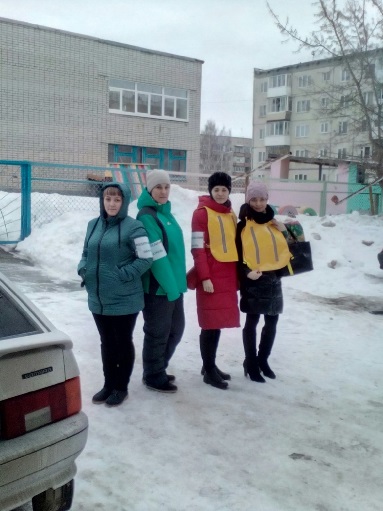 С 01 по 12 марта 2019 года в 46 образовательных организациях городского округа Богданович проведено широкомасштабное мероприятие «Родительский патруль». Целью деятельности патруля стало привлечение внимания родителей воспитанников к соблюдению правил перевозки детей дошкольного и школьного возраста с применением детских удерживающих устройств, а также к необходимости использования в детской одежде световозвращающих элементов. Родители и дети получили раздаточные материалы по ПДД, с ними был проведен экспресс-опрос на знание правил дорожного движения, даны советы    и рекомендации, касающиеся обеспечения безопасности детей в дорожной среде.Результаты проведения мероприятия тщательно проанализированы, выявлены проблемы, намечена дальнейшая работа.В рамках мероприятия «Родительский патруль» был проведен анализ маршрутов движения детей от дома к образовательным организациям и выявлены места, опасные и безопасные для перехода, где существует возможность нарушения ПДД как детьми, так и родителями, организовано дежурство родительской общественности. Членами «Родительского патруля» был проведен контроль за соблюдением правил перехода проезжей части и перевозки детей. Всего проведено 487 бесед с родителями, которые приводили и привозили детей в образовательные организации о соблюдении правил перевозки детей и вручены памятки (всего 500 штук). Участники «Родительского патруля» были обозначены жилетами со светоотражающими элементами.В ходе акции были проведены беседы с детьми на тему «Правила перехода», участникам акции были выданы памятки «Стань заметнее на дороге!», «Соблюдай ПДД», «Я – пешеход!», «Я – пассажир!». Водителям также были выданы наглядные агитационные материалы «Помни – водитель, ты тоже родитель!».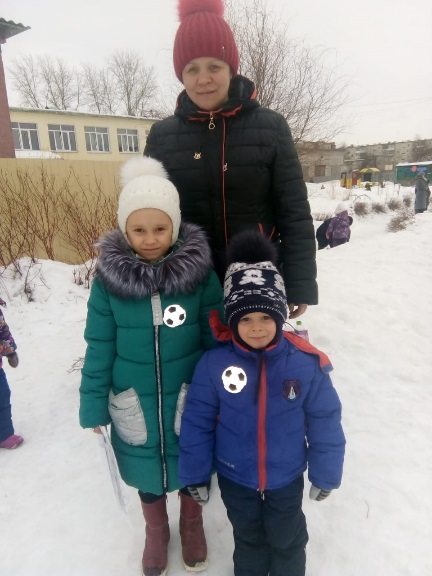 	Во время дежурства родительской общественности нарушений не выявлено.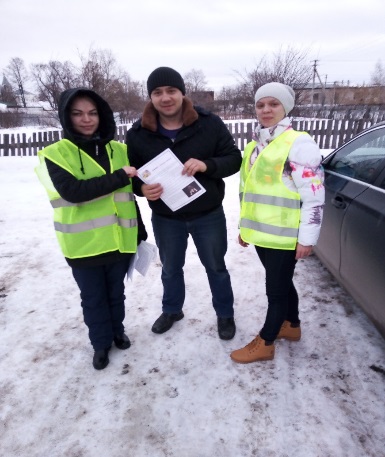 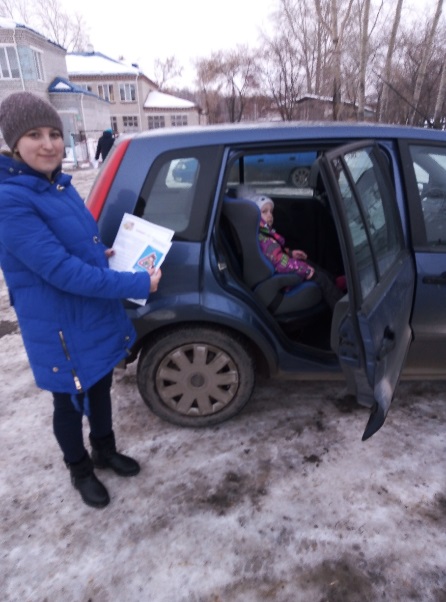 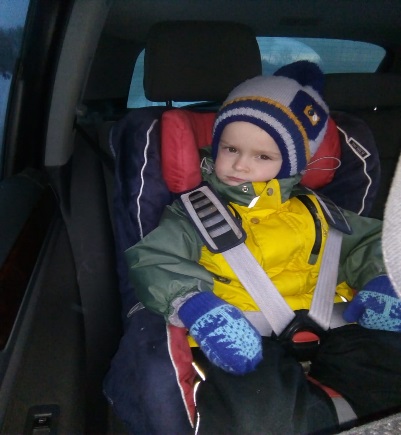 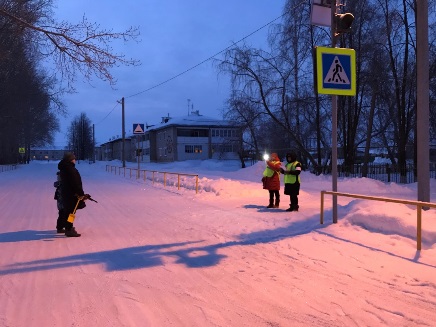 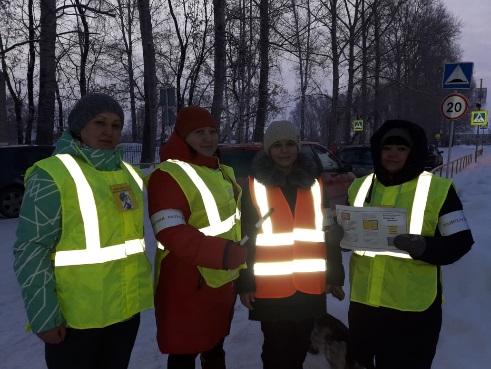 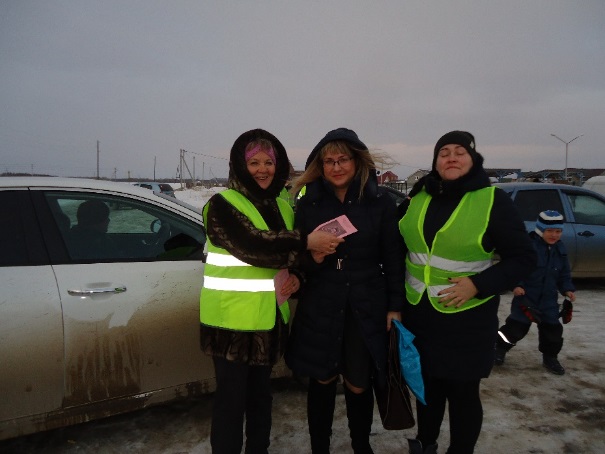 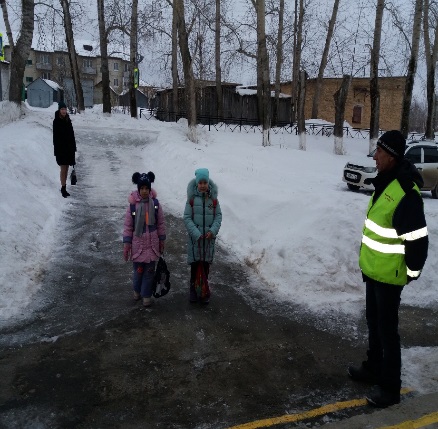 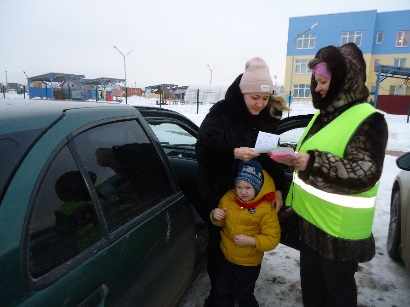 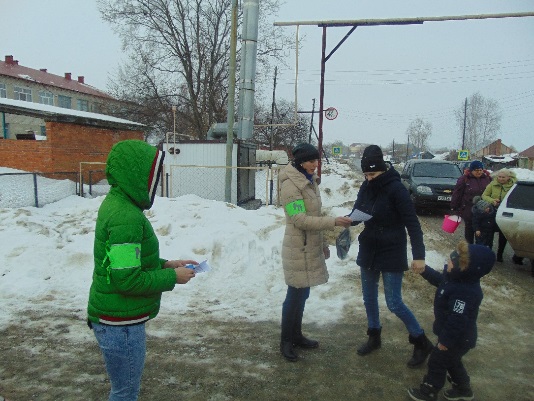 Информацию подготовила:специалист МКУ «Управление образования городского округа Богданович»Мария Юрьевна Батурина